              SPOR BİLİMLERİ FAKÜLTESİ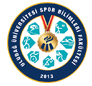 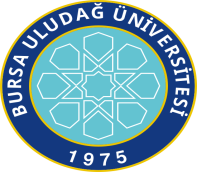 2020-2021 Eğitim-Öğretim Yılı Yaz Öğretimi Vize sınavları(E-Sınav) için yaptıkları mazeret başvurusu kabul edilen öğrenciler aşağıda belirtilmiştir. 151720038Ç	GÖKÇE BAYRAM	MBZ001AB-D OKULLARDA REHBERLİK 	54571284758	TUĞBA YÜKSEL	AEB3012 ENGELLİLERDE SPOR VE EGZERSİZ UYGULAMALARI    42937692934	HİLAL KARAMAN	AEB3012 ENGELLİLERDE SPOR VE EGZERSİZ UYGULAMALARI    29419768832   	M. ESAT AVCI        	06GKZ1003 TÜRK DİLİ INot: Adı geçen öğrenciler mazeret sınavı gün ve saati için dersi veren öğretim üyesi/görevlisi ile irtibata geçmesi gerekmektedir.